ΕΛΛΗΝΙΚΗ   ΔΗΜΟΚΡΑΤΙΑ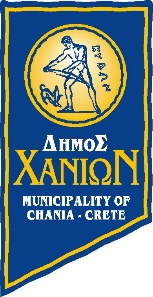 ΝΟΜΟΣ  ΧΑΝΙΩΝ                                                                  ΔΗΜΟΣ  ΧΑΝΙΩΝ                                                                   Δ/ΝΣΗ  ΠΡΟ/ΣΜΟΥ ΟΡΓΑΝ. & ΠΛΗΡΟΦΟΡΙΚΗΣ ΤΜΗΜΑ ΤΕΧΝ. ΠΛΗΡΟΦ. ΚΑΙ ΕΠΙΚΟΙΝΩΝΙΩΝ        Email: t-pliroforiki@chania.gr                                                                                              ΤΗΛ: 2821341705-706ΑΙΤΗΣΗΕπώνυμο:Όνομα: Όνομα Πατέρα:Όνομα Μητέρας:Ημερομηνία γέννησης:Τηλέφωνο (σταθερό): Τηλέφωνο (κινητό): Δ/νση Ηλ. Ταχυδ.(Email): Δ/νση κατοικίας: Αρ. Δελτίου Ταυτότητας: Αρ. Δημοτολογίου (Δημότες Χανίων): Α.Μ. Δελτίου Στάθμευσης ΑΜΕΑ: Ημερομηνία λήξης δελτίου:  ΑΠΑΡΑΙΤΗΤΑ ΣΥΝΗΜΜΕΝΑ: Φωτοτυπία και των δύο όψεων του Δελτίου Στάθμευσης ΑΜΕΑ Πιστοποιητικό Οικογενειακής κατάστασης για τους μη Δημότες Χανίων ΠΡΟΣ: Δ/ΝΣΗ ΠΡΟΓΡΑΜΜΑΤΙΣΜΟΥ,ΟΡΓΑΝΩΣΗΣ ΚΑΙ ΠΛΗΡΟΦΟΡΙΚΗΣα) Παρακαλώ όπως μου χορηγήσετε την ειδική κάρτα (Bluetooth beacon card) με σκοπό τη χρήση της στο πλαίσιο του πιλοτικού Πληροφοριακού Συστήματος Ελέγχου Θέσεων Στάθμευσης ΑΜΕΑ του Δήμου Χανίων.β) Παρέχω την συγκατάθεση μου, ο Δήμος Χανίων να κάνει χρήση των προσωπικών μου δεδομένων για επικοινωνία τηλεφωνική ή ηλεκτρονική (e-mail),  για την παραλαβή της εν λόγω κάρτας.Διάβασα, κατανόησα και αποδέχομαι όλα τα παραπάνω.Χανιά     Ο/Η ΑΙΤ 